ExplorersAccomplishments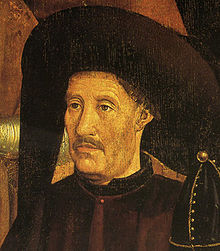 Prince Henry the Navigator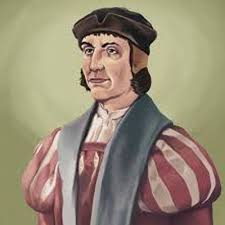 Bartholomeu Dias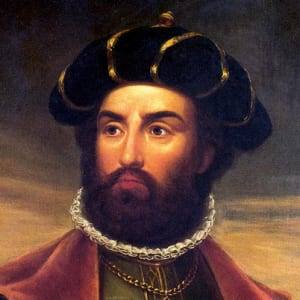 Vasco de Gama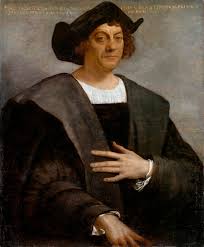 Christopher Columbus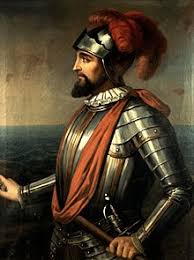 Vasco Nunez de Balboa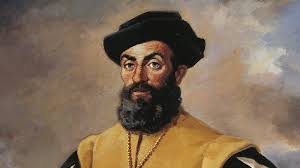 Ferdinand Magellan